Уважаемые жители Сургутского района!Розничная продажа алкогольной продукции, а также розничная продажа алкогольной продукции при оказании услуг общественного питания имеет ряд запретов и ограничений.    	 Особые требования и правила розничной продажи алкогольной и спиртосодержащей продукции перечислены в статье 16 Федерального закона Российской Федерации от 22.11.1995 № 171-ФЗ «О государственном регулировании производства и оборота этилового спирта, алкогольной и спиртосодержащей продукции и об ограничении потребления (распития) алкогольной продукции». К ним относятся запреты на розничную продажу алкогольной продукции:- несовершеннолетним;- в местах, где не допускается розничная продажа алкогольной продукции; - в полимерной потребительской таре объемом более 1500 миллилитров;- без сопроводительных документов;- продажа алкогольной продукции дистанционным способом, в том числе через Интернет и др.Запрещено продавать алкоголь в организациях образования, медицины и спорта (в том числе на прилегающих к ним территориях) на автозаправках, в нестационарных объектах (киосках, павильонах, ларьках и тд). На рынках разрешено продавать исключительно вино или шампанское, произведенное фермерскими хозяйствами (сельхозпроизводителями). На вокзалах, в аэропортах разрешено продавать алкоголь только в предприятиях общественного питания либо в магазинах беспошлинной торговли. Продажа алкоголя должна осуществляться с применением контрольно-кассовой техники.Без лицензии индивидуальные предприниматели и организации могут продавать пиво (пивные напитки), сидр, пуаре и медовуху. Фермерским хозяйствам (сельхозпроизводителям) разрешено продавать без лицензии произведенные ими вина или шампанское. Спиртные напитки (в том числе водка, коньяк), вина, шампанское, винные напитки могут продавать только организации, имеющие лицензию. Законом ХМАО - Югры от 16.06.2016 № 46-оз «О регулировании отдельных вопросов в области оборота этилового спирта, алкогольной и спиртосодержащей продукции в Ханты-Мансийском автономном округе - Югре» на территории ХМАО - Югры установлены дополнительные ограничения по продаже алкогольной продукции.В ХМАО - Югре запрещено продавать алкоголь (за исключением продажи алкогольной продукции при оказании услуг общественного питания):1) на территориях месторождений углеводородного сырья в пределах лицензионных участков недр, за исключением территорий населенных пунктов;2) на автомобильных и железнодорожных мостах;3) в культовых зданиях и сооружениях, находящихся в пользовании религиозных организаций.В ХМАО - Югре не допускается розничная продажа алкогольной продукции с 20.00 до 08.00 часов по местному времени. Исключением является продажа алкогольной продукции при оказании услуг общественного питания, в магазинах беспошлинной торговли.Особые условия продажи алкогольной продукции в предприятиях общественного питанияСогласно ГОСТ Р 50762-2007 «Классификация предприятий общественного питания», предприятие общественного питания - предприятие, предназначенное для производства, реализации и (или) организации потребления продукции общественного питания, включая кулинарную продукцию, мучные кондитерские и булочные изделия. Следовательно, основной целью создания и работы предприятия общественного питания является производство (изготовление) и продажа продукции общественного питания.  	Розничная продажа алкогольной продукции при оказании услуг общественного питания осуществляется только в объектах организации общественного питания, имеющих зал обслуживания посетителей и только при условии вскрытия лицом, непосредственно осуществляющим отпуск алкогольной продукции (продавцом), потребительской тары (упаковки). Кроме того, потребление (распитие) алкогольной продукции, приобретенной в объекте общественного питания, допускается только в данном объекте.Таким образом, розничная продажа алкогольной продукции не при оказании услуг общественного питания (в потребительской таре) для употребления покупателем вне объекта общественного питания является нарушением требований действующего законодательства.С июля 2020 года продавать алкоголь в объектах общественного питания, расположенных в многоквартирных домах и (или) на прилегающих к ним территориях, допускается только в объектах общественного питания, имеющих зал обслуживания посетителей общей площадью не менее 20 квадратных метров.        Административная ответственностьВ соответствии с частью 3 статьи 14.16 Кодекса РФ об административных правонарушениях нарушение особых требований и правил розничной продажи алкогольной и спиртосодержащей продукции, перечисленных в статьей 16 Федерального закона 171-ФЗ, влечет наложение административного штрафа на должностных лиц в размере от 20 до 40 тысяч рублей с конфискацией алкогольной и спиртосодержащей продукции или без таковой; на юридических лиц - от 100 до 300 тысяч рублей с конфискацией алкогольной и спиртосодержащей продукции или без таковой.Для предприятий общественного питания, имеющих лицензию на розничную продажу алкогольной продукции, нарушение указанных норм может быть квалифицировано судами в соответствии с частью 1 статьи 14.17 Кодекса РФ об административных правонарушениях, что влечет наложение административного штрафа на юридических лиц в размере от 100 до 150 тысяч рублей с конфискацией продукции либо без таковой.Куда можно обратиться за консультациейЗа консультацией Вы можете обратиться в комитет экономического развития администрации Сургутского района:       - лично по адресу: г. Сургут, ул. Бажова, 16 каб. 234, 216. Режим работы: понедельник с 09.00 до 18.00, вторник- пятница - с 09.00 до 17.00, обеденный перерыв – 13.00-14.00, выходные дни - суббота, воскресенье;    - по телефону/ф.: 8(3462) 526-596, 526-580;     - e-mail: zavyalovais@admsr.ru                  chusovitinamp@admsr.ru                  кolupaevanu@admsr.ru.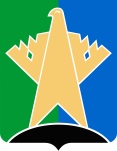 Комитет экономического развития администрации Сургутского районаПамятка для жителей Сургутского районаОграничения и запреты при продаже алкогольной продукции 